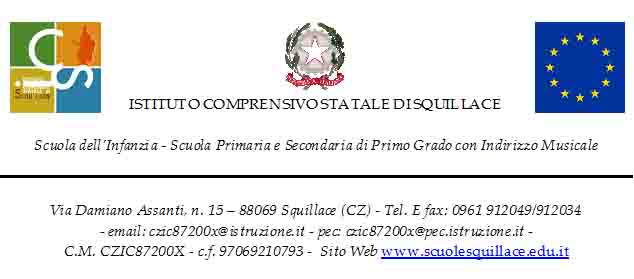 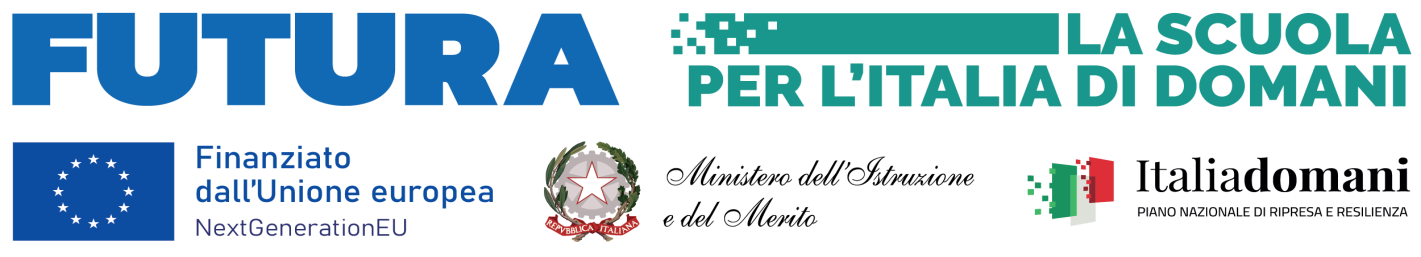 Componente 1 – Potenziamento dell’offerta dei servizi di istruzione: dagli asili nido alle Università. Investimento 3.2 “Scuola 4.0: scuole innovative, cablaggio, nuovi ambienti di apprendimento e laboratori”: Azione 1 - Next Generation Classroom – Ambienti di apprendimento innovativi. “SQUILLACE 4.0”, CUP: H24D22003230006, finanziato nell’ambito del decreto del Ministro dell’istruzione 8 agosto 2022, n. 218, Missione 4 – Istruzione e Ricerca Il/la sottoscritto/a ______________________________________________ nato/a a ________________________ il____________________ residente a___________________________ Provincia di ___________________ Via/Piazza _______________________________________________n. _________ Codice Fiscale ________________________________________________________, in qualità di ______________________________________________ [indicare se il partecipante rientra tra il personale interno alla Istituzione scolastica, se appartiene ad altra Istituzione scolastica, ovvero se è dipendente di altra P.A., o se è esperto esterno]consapevole che la falsità in atti e le dichiarazioni mendaci sono punite ai sensi del codice penale e delle leggi speciali in materia e che, laddove dovesse emergere la non veridicità di quanto qui dichiarato, si avrà la decadenza dai benefici eventualmente ottenuti ai sensi dell’art. 75 del d.P.R. n. 445 del 28 dicembre 2000 e l’applicazione di ogni altra sanzione prevista dalla legge, nella predetta qualità, ai sensi e per gli effetti di cui agli artt. 46 e 47 del d.P.R. n. 445 del 28 dicembre 2000,CHIEDEdi essere ammesso/a a partecipare alla procedura di selezione per esperti animatori digitali. A tal fine, dichiara, sotto la propria responsabilità:che i recapiti presso i quali si intendono ricevere le comunicazioni sono i seguenti:residenza: _____________________________________________________________indirizzo posta elettronica ordinaria: ________________________________________indirizzo posta elettronica certificata (PEC): __________________________________numero di telefono: _____________________________________________________,autorizzando espressamente l’Istituzione scolastica all’utilizzo dei suddetti mezzi per effettuare le comunicazioni;di essere informato/a che l’Istituzione scolastica non sarà responsabile per il caso di dispersione di comunicazioni dipendente da mancata o inesatta indicazione dei recapiti di cui al comma 1, oppure da mancata o tardiva comunicazione del cambiamento degli stessi;di aver preso visione del Decreto e dell’Avviso e di accettare tutte le condizioni ivi contenute;di aver preso visione dell’informativa di cui all’art. 10 dell’Avviso;di prestare il proprio consenso, ai fini dell’espletamento della procedura in oggetto e del successivo conferimento dell’incarico, al trattamento dei propri dati personali ai sensi dell’art. 13 del Regolamento (UE) 2016/679 e del d.lgs. 30 giugno 2003, n. 196.Ai fini della partecipazione alla procedura in oggetto, il sottoscritto/a __________________________________DICHIARA ALTRESÌdi possedere i requisiti di ammissione alla selezione in oggetto di cui all’art. 2 dell’Avviso prot. n. 75 del 12 maggio 2023 e, nello specifico, di: avere la cittadinanza italiana o di uno degli Stati membri dell’Unione europea; avere il godimento dei diritti civili e politici; non essere stato escluso/a dall’elettorato politico attivo;possedere l’idoneità fisica allo svolgimento delle funzioni cui la presente procedura di selezione si riferisce;non aver riportato condanne penali e di non essere destinatario/a di provvedimenti che riguardano l’applicazione di misure di prevenzione, di decisioni civili e di provvedimenti amministrativi iscritti nel casellario giudiziale; non essere sottoposto/a a procedimenti penali [o se sì a quali]; non essere stato/a destituito/a o dispensato/a dall’impiego presso una Pubblica Amministrazione;non essere stato/a dichiarato/a decaduto/a o licenziato/a da un impiego statale;non trovarsi in situazione di incompatibilità, ai sensi di quanto previsto dal d.lgs. n. 39/2013 e dall’art. 53, del d.lgs. n. 165/2001; ovvero, nel caso in cui sussistano situazioni di incompatibilità, che le stesse sono le seguenti:___________________________________________________________________________________________________________________________________________________;non trovarsi in situazioni di conflitto di interessi, anche potenziale, ai sensi dell’art. 53, comma 14, del d.lgs. n. 165/2001, che possano interferire con l’esercizio dell’incarico;[eventuale] essere in possesso del requisito della particolare e comprovata specializzazione anche universitaria strettamente correlata al contenuto della prestazione richiesta [la previsione del requisito dipende dalla specificità dell’incarico e dalla conseguente esigenza di ricorrere a soggetti esterni, come indicato nell’art. 7, comma 6, del D.Lgs. n. 165/2001];[eventuale] possedere il seguente titolo accademico o di studio [inserire il titolo richiesto ai fini della partecipazione alla procedura in oggetto];[inserire ulteriori requisiti qualora ritenuti necessari, in conformità alle esigenze dell’Istituzione scolastica e tenuto conto delle specificità dell’incarico da affidare].Si allega alla presente curriculum vitae sottoscritto contenente una autodichiarazione di veridicità dei dati e delle informazioni contenute, ai sensi degli artt. 46 e 47 del D.P.R. 445/2000, [eventuale, ove il presente documento non sia sottoscritto digitalmente], scheda di autovalutazione, informativa debitamente sottoscritta per accettazione, fotocopia documento di riconoscimento in corso di validità.Luogo e data 								Firma del partecipante______________________						___________________Gli esperti interni e/o esterni cui conferire i contratti sono selezionati dal Dirigente Scolastico mediante valutazione comparativa dei curricula, fino al limite dei massimali di punteggio secondo la seguente tabellaINFORMATIVA SUL TRATTAMENTO DEI DATI PERSONALI Gentile sig.re/sig.ra con la presente desideriamo informarla che il Regolamento Europeo 2016/679 (GDPR), nel seguito indicato sinteticamente come Regolamento), ed il Decreto Legislativo n. 196/2003 modificato dal D.Lgs. 101/2018 (nel seguito indicato sinteticamente come Codice), impongono che ogni trattamento dei dati personali delle persone fisiche sia effettuato osservando severe regole organizzative e tecniche.  Con il termine trattamento dei dati si intende “qualsiasi operazione […] come la raccolta, la registrazione, l'organizzazione, la strutturazione, la conservazione, l'adattamento o la modifica, l'estrazione, la consultazione, l'uso, la comunicazione mediante trasmissione, diffusione o qualsiasi altra forma di messa a disposizione, il raffronto o l'interconnessione, la limitazione, la cancellazione o la distruzione”.  Di seguito le forniamo maggiori dettagli relativi ai trattamenti dei suoi dati che l’Istituto effettuerà, sottolineando sin da ora che essi saranno improntati ai principi di liceità, correttezza e trasparenza ed effettuati attraverso l’adozione di misure tecniche ed organizzative opportunamente identificate al fine di garantire ai suoi dati riservatezza, correttezza ed integrità e a lei il pieno esercizio dei suoi diritti.  Finalità del trattamento e fondamento di liceità Il trattamento dei suoi dati personali avrà le seguenti finalità: predisposizione e comunicazioni informative precontrattuali e istruttorie rispetto alla stipula del contratto; esecuzione del contratto e conseguente gestione amministrativa e contabile; adempimento di obblighi derivanti da leggi, contratti, regolamenti in materia di igiene e sicurezza del lavoro, in materia fiscale, in materia assicurativa; gestione del contenzioso (es. inadempimenti contrattuali, controversie giudiziarie). Il conferimento dei dati richiesti per le finalità da 1 a 4 è indispensabile a questa Istituzione Scolastica per l'assolvimento dei suoi obblighi istituzionali e contrattuali, il trattamento non è quindi soggetto a consenso ed il mancato conferimento dei dati potrebbe compromettere gli adempimenti contrattuali. I dati personali raccolti per le finalità 1-4 saranno conservati per tutta la durata del rapporto contrattuale e comunque per il periodo imposto dalle vigenti disposizioni in materia civilistica e fiscale. Forniamo, quindi, le seguenti informazioni sul trattamento dei dati più sopra menzionati: tutti i dati da Lei forniti, nell’ambito del rapporto con questa Istituzione scolastica, verranno  trattati  esclusivamente per le finalità istituzionali della scuola, che sono quelle relative all’istruzione ed alla formazione degli alunni e quelle amministrative ad esse strumentali, incluse le finalità relative alla conclusione di contratti di fornitura di beni e/o servizi e/o di concessione di beni e servizi, così come definite dalla normativa vigente (D.Lgs. n. 297/1994, D.P.R. n. 275/1999; Decreto Interministeriale 1 febbraio 2001, n. 44 e le norme in materia di contabilità generale dello Stato; D.Lgs. n. 165/2001, Legge 13 luglio 2015 n. 107, Dlgs 50/2016 e tutta la normativa e le prassi amministrative richiamate e collegate alle citate disposizioni); il conferimento dei dati richiesti è obbligatorio in quanto previsto dalla normativa citata al precedente punto 1; l'eventuale rifiuto a fornire tali dati potrebbe comportare il mancato perfezionamento o mantenimento dei contratti sopra menzionati. Il trattamento sarà effettuato sia con strumenti cartacei che elettronici, nel rispetto delle misure di sicurezza indicate dal Codice e delle altre individuate ai sensi del Regolamento; i dati verranno conservati secondo le indicazioni delle Regole tecniche in materia di conservazione digitale degli atti definite da AGID e nei tempi e nei modi indicati dalle Linee Guida per le Istituzioni scolastiche e dai Piani di conservazione e scarto degli archivi scolastici definiti dalla Direzione Generale degli Archivi presso il Ministero dei Beni Culturali. I dati personali sopra evidenziati potranno essere trattati, solo ed esclusivamente per le finalità istituzionali della scuola, anche se raccolti non presso l'Istituzione scolastica, ma presso il Ministero dell'Istruzione e le sue articolazioni periferiche, presso altre Amministrazioni dello Stato, oppure presso Regioni e enti locali; Le ricordiamo, ai sensi della vigente normativa ed in particolare degli articoli 15-22 e 77 del RGPD UE 2016/679, che lei ha sempre il diritto di esercitare la richiesta di accesso e di rettifica dei suoi dati personali, che ha il diritto a richiedere l’oblio e la limitazione del trattamento, ove applicabili, e che ha sempre il diritto di revocare il consenso e proporre reclamo all'Autorità Garante. I dati oggetto del trattamento potranno essere comunicati a soggetti pubblici secondo quanto previsto dalle disposizioni di legge e di regolamento di cui al precedente punto 1 oppure a soggetti esterni all'istituzione scolastica quali a titolo esemplificativo e non esaustivo: gli enti pubblici competenti per legge per la gestione degli adempimenti fiscali (es. Agenzia delle Entrate), - le Avvocature dello Stato, per la difesa erariale e consulenza presso gli organi di giustizia, le Magistrature ordinarie e amministrativo-contabile e Organi di polizia giudiziaria, per l’esercizio dell’azione di giustizia i liberi professionisti, ai fini di patrocinio o di consulenza, compresi quelli di controparte per le finalità di corrispondenza le società che svolgono attività in outsourcing per conto del Titolare, nella loro qualità di responsabili del trattamento, nell'ambito della messa a disposizione, gestione e manutenzione dei servizi informativi utilizzati dall'istituzione. I dati oggetto del trattamento, registrati in sistemi informativi su web, sono conservati su server ubicati all'interno dell'Unione Europea e non sono quindi oggetto di trasferimento. I diritti esercitabili dall'interessato sono i seguenti:  diritto di revocare il consenso in qualsiasi momento;  diritto di ottenere informazioni su quali dati sono trattati dal titolare (diritto di informazione);  diritto di chiedere ed ottenere in forma intellegibile i dati in possesso del titolare (diritto di accesso);  esercitare l'opposizione al trattamento in tutto o in parte;  diritto di opporsi ai trattamenti automatizzati;  ottenere la cancellazione dei dati in possesso del titolare;  ottenere l'aggiornamento o la rettifica dei dati conferiti;  chiedere ed ottenere trasformazione in forma anonima dei dati;  chiedere ed ottenere il blocco o la limitazione dei dati trattati in violazione di legge e quelli dei quali non è più necessaria la conservazione in relazione agli scopi del trattamento; - diritto alla portabilità dei dati.  Il Titolare del trattamento dei dati personali è l’IC SQUILLACELe ricordiamo inoltre che in ogni momento potrà esercitare i Suoi diritti nei confronti del Titolare del trattamento presentando apposita istanza con il modulo disponibile presso gli uffici di segreteria. Al Titolare del trattamento o al Responsabile lei potrà rivolgersi senza particolari formalità, per far valere i suoi diritti, così come previsto dall'articolo 7 del Codice (e dagli articoli collegati), e dal Capo III del Regolamento. 	IL DIRIGENTE SCOLASTICO		Prof. Alessandro Care’				                                                                                   Firma ai sensi dell’art. 3, comma 2, del D.Lgs. 39/93  	autografa sostituita a mezzo stampaPER ACCETTAZIONE____________________________________________Dichiarazione di insussistenza di cause di incompatibilità e inconferibilitàIl sottoscritto/a__________________________________ nato/a a____________________________________ Il _______________________ CF_____________________________________ residente a _____________________________________  in via __________________________________ provincia_________ CAP__________tel. _____________________________ indirizzo e-mail ________________________________________avendo preso visione dell’Avviso di selezione prot. n. 75 del 12 maggio 2023 per la selezione di esperti per la formazione degli animatori digitali;CONSAPEVOLEdelle sanzioni penali richiamate dall’art. 76 del D.P.R. 28/12/2000 N. 445, in caso di dichiarazioni mendaci e della decadenza dei benefici eventualmente conseguenti al provvedimento emanato sulla base di dichiarazioni non veritiere, di cui all’art. 75 del D.P.R. 28/12/2000 n. 445 ai sensi e per gli effetti dell’art. 47 del citato D.P.R. 445/2000, sotto la propria responsabilitàDICHIARAAi sensi del D.Lgs. n. 39 del 06.04.2013, di non trovarsi in nessuna delle seguenti condizioni di incompatibilità e/o inconferibilità:  di non essere collegato, né come socio né come titolare, a ditte o società interessate alla partecipazione alla fornitura del materiale o dei beni previsti dal PNRR;  di non essere parente o affine entro il quarto grado del legale rappresentante dell’IC SQUILLACE; di essere informato/a che, ai sensi e per gli effetti di cui al Nuovo Reg. Europeo RE 679/2016, i dati personali raccolti saranno trattati, anche con strumenti informatici, esclusivamente nell'ambito del procedimento per il quale la presente dichiarazione viene resa;di essere informato/a che, ai sensi dell'art. 20, comma 3, del D. Lgs. n. 39/2013, la presente dichiarazione sarà pubblicata sul sito dell'Amministrazione trasparente dell’IC SQUILLACE; di rendere tempestivamente analoga dichiarazione per eventuali sopravvenuti elementi ostativi in qualsiasi momento.Data ___________________________________Firma _________________________________ATitoli culturali e professionaliValutazione*auto valutaz. Punti assegnati 1Laurea (in alternativa al punteggio di cui al punto 2)Punti 10 per votazione 110 e lodePunti 9 per votazione 110Punti 7 per votazione da 109 a 99Punti 5 per votazione fino a 982Laurea triennale(in alternativa al punteggio di cui al punto 1)Punti 6 per 110 e lodePunti 5 per 110Punti 4 per votazione da 109 a 99Punti 3 fino a 983Corso di specializzazione postuniversitaria/alta formazione o dottorato di ricercaPunti 6 per ogni diploma (fino ad un massimo di 12 pp.)4Incarichi nell’ambito del P.N.S.D.Punti 2 per ogni incarico fino ad un massimo di 10 (max 10 pp.)5Certificazione informatica (ECDL, EIPASS, ecc.)Punti 1 per ogni certificazione sino ad un massimo di 5 certificazioni (max 5 pp.)6Certificazioni Corsi LIMPunti 1 per ogni certificazione sino ad un massimo di 5 certificazioni (max 5 pp.)7Certificazioni/Attestati di partecipazione corsi su Metodologiedidattiche innovativePunti 1 per ogni certificazione sino ad un massimo di 3 certificazioni (max 3)8Corsi di formazione certificati su tematiche inerenti al profilo richiesto non inferiori a 40 ore e frequentati negli ultimi 3 anniPunti 2 per ogni certificazione sino ad un massimo di 6 certificazioni (max 6 pp.)totale ABTitoli ed Esperienze lavorativeValutazione*auto valutaz. Punti assegnati 1Docenza universitaria coerente con la tipologia di interventoPunti 5 per ogni anno di insegnamento (max 15 pp.)2AEsperienza specifica certificata inerente al profilo richiesto dal bando (requisito di accesso)Esperienza specifica annuale nello svolgimento del ruolo di animatore digitalePunti 10 per ogni esperienza sino a un massimo di 3 esperienze (max 30 pp.)2BEsperienza specifica certificata inerente al profilo richiesto dal bando (requisito di accesso in alternativa al punto 2A)Esperienza specifica annuale nello svolgimento del ruolo di esperto formatore su tematiche attinenti al P.N.S.D.Punti 3 per ogni esperienza sino a un massimo di 3 esperienze (max 9 pp.)3Esperienze di Esperti in Progetti Europei nell’ambito della programmazione PON 2000- 2006; 2007-2013; 2014-2020Punti 2 per ogni esperienza sino ad un massimo di 5 esperienze (max 10 pp.)4Esperienze di Tutoraggio specifico in ProgettiEuropei nell’ambito della programmazione PON 2000-2006; 2007-2013; 2014-2020Punti 2 per ogni esperienza sino ad un massimo di 5 esperienze (max 10 pp.)Totale BCPubblicazioni coerenti con il profilo scelto (fino 10 pt):*auto valutaz. Punti assegnati 1Articoli e saggi su riviste specialistiche attinenti al profilo richiestoPunti 1 fino a un massimo di 5 pubblicazioni (max 5 punti)2Monografie attinenti al profilo richiestoPunti 3 fino a un massimo di 3 pubblicazioni (max 9 pp.)Totale C